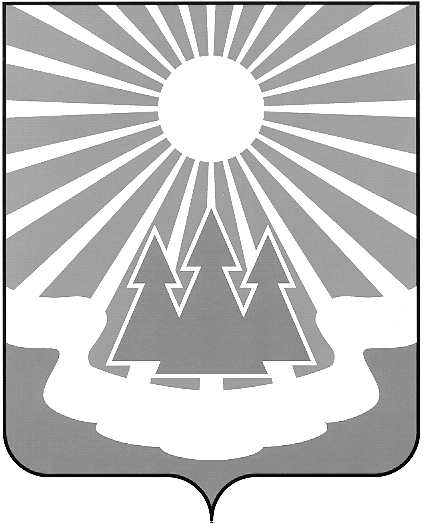 Администрация
муниципального образования
«Светогорское городское поселение»
Выборгского района Ленинградской областиПОСТАНОВЛЕНИЕВ соответствии со ст.179 Бюджетного кодекса РФ, руководствуясь Постановлением администрации от 12.09.2013 №255 «Об утверждении Порядка разработки, реализации 
и оценки эффективности муниципальных программ МО «Светогорское городское поселение», на основании Постановления администрации от 03 октября 2017 года № 498 
«Об утверждении Перечня муниципальных программ МО "Светогорское городское поселение"», администрация МО "Светогорское городское поселение"П О С Т А Н О В Л Я Е Т:Внести в муниципальную программу «Формирование комфортной городской среды на территории МО "Светогорское городское поселение"», утвержденную постановлением администрации от 28.12.2017 № 652 «Об утверждении муниципальной программы «Формирование комфортной городской среды на территории МО "Светогорское городское поселение" (в редакции постановлений от 11.04.2018 № 194) (далее - Программа) следующие изменения:В Паспорте Программы позицию «Объемы бюджетных ассигнований» 
изложить в следующей редакцииВсего на реализацию программных мероприятий предусмотрено выделение денежных средств – 33 263 500,00 руб. из них из них бюджет РФ – 4 660 000,00 руб., бюджет ЛО – 15 340 000,00 руб., МО – 1 052 700,00 руб., в том числе по годам:2018 год – 21 052 700,00 руб. из них бюджет РФ – 4 660 000,00 руб., бюджет ЛО – 
15 340 000,00 руб., МО – 1 052 700,00 руб.,2019 год – 3 052 700,00 руб. из них бюджет МО – 3 052 700,00 руб.,2020 год – 3 052 700,00 руб. из них бюджет МО – 3 052 700,00 тыс. руб.,2021 год –3 052 700,00 руб. из них бюджет МО – 3 052 700,00 руб.,2022 год - 3 052 700,00 руб. из них бюджет МО – 3 052 700,00 руб.,Источник финансирования Программы: - средства бюджета Российской Федерации;- средства бюджета Ленинградской области;- средства бюджета МО "Светогорское городское поселение".1.2. Раздел 9 Программы «Ресурсное обеспечение Программы» изложить в следующей редакции:Финансирование программных мероприятий осуществляется за счет средств бюджета 
МО «Светогорское городское поселение» в объемах, предусмотренных Программой и утвержденных решением Совета депутатов МО «Светогорское городское поселение» о бюджете на соответствующий финансовый год.Всего на реализацию программных мероприятий предусмотрено выделение денежных средств – 33 263 500,00 руб. из них из них бюджет РФ – 4 660 000,00 руб., бюджет 
ЛО – 15 340 000,00 руб., МО – 1 052 700,00 руб.,в том числе по годам:2018 год – 21 052 700,00 руб. из них бюджет РФ – 4 660 000,00 руб., бюджет 
ЛО – 15 340 000,00 руб., МО – 1 052 700,00 руб.,2019 год – 3 052 700,00 руб. из них бюджет МО – 3 052 700,00 руб.,2020 год – 3 052 700,00 руб. из них бюджет МО – 3 052 700,00 руб.,2021 год – 3 052 700,00 руб. из них бюджет МО – 3 052 700,00 руб.,2022 год - 3 052 700,00 руб. из них бюджет МО – 3 052 700,00 руб.,Источник финансирования Программы: - средства бюджета Российской Федерации;- средства бюджета Ленинградской области;- средства бюджета МО "Светогорское городское поселение".Объемы финансирования Программы за счет средств местного бюджета носят прогнозный характер и подлежат уточнению в установленном порядке при формировании проекта бюджета 
на очередной финансовый год исходя из возможностей местного бюджета.В случае невозможности проведения мероприятий, утвержденных в соответствии 
с планом мероприятий, и экономии бюджетных средств, предусмотренных на реализацию Программы 
в текущем году, допускается финансирование других мероприятий в рамках основных направлений программы.В разделе 3 Программы «Прогноз конечных результатов муниципальной программы, характеризующих изменения в сфере формирования комфортной городской среды на территории МО "Светогорское городское поселение"» в строке «Благоустройство дворовых территорий» в столбце «2018» цифру «500» заменить на цифру «8050». В Разделе 7 Программы «Перечень целевых индикаторов и показателей муниципальной программы с расшифровкой плановых значений по годам ее реализации,
 а также сведения о взаимосвязи мероприятий муниципальной программы и результатов их выполнения с обобщенными целевыми индикаторами муниципальной программы»
 в предложении «1. Благоустройство дворовых территорий – 500 м2» цифру «500» заменить на цифру «8050».  План реализации мероприятий Программы изложить в следующей редакции2. Опубликовать настоящее постановление в газете «Вуокса» и разместить 
на официальном сайте МО «Светогорское городское поселение» www.mo-svetogorsk.ru 
в разделе «Документы/Нормативные правовые акты».3. Контроль за исполнением настоящего постановления возложить на заместителя главы администрации Ренжина А.А.Глава администрации								С.В. ДавыдовИсполнитель: А.Ю. АнтоноваСогласовано:  А.А. Ренжин		Н.В. Ковшарь	И.А Лаврова	Н.Л. ЗахароваРазослано:  в дело, ОГХ, СФ, СЭР МЗ, СБУ, ОУИ, пресс-центр «Вуокса», сайт, регистр МНПА16.05.2018№248О внесении изменений в постановление администрации от 28.12.2017 № 652 
«Об утверждении муниципальной программы «Формирование комфортной городской среды на территории МО "Светогорское городское поселение"»О внесении изменений в постановление администрации от 28.12.2017 № 652 
«Об утверждении муниципальной программы «Формирование комфортной городской среды на территории МО "Светогорское городское поселение"»О внесении изменений в постановление администрации от 28.12.2017 № 652 
«Об утверждении муниципальной программы «Формирование комфортной городской среды на территории МО "Светогорское городское поселение"»О внесении изменений в постановление администрации от 28.12.2017 № 652 
«Об утверждении муниципальной программы «Формирование комфортной городской среды на территории МО "Светогорское городское поселение"»О внесении изменений в постановление администрации от 28.12.2017 № 652 
«Об утверждении муниципальной программы «Формирование комфортной городской среды на территории МО "Светогорское городское поселение"»О внесении изменений в постановление администрации от 28.12.2017 № 652 
«Об утверждении муниципальной программы «Формирование комфортной городской среды на территории МО "Светогорское городское поселение"»№Мероприятие№МероприятиеГод реализацииПланируемые объемы финансирования (рублей в действующих ценах года реализации мероприятия)Планируемые объемы финансирования (рублей в действующих ценах года реализации мероприятия)Планируемые объемы финансирования (рублей в действующих ценах года реализации мероприятия)Планируемые объемы финансирования (рублей в действующих ценах года реализации мероприятия)Планируемые объемы финансирования (рублей в действующих ценах года реализации мероприятия)Индикаторы реализацииГлавный распорядитель бюджетных средствИсполнитель№Мероприятие№МероприятиеГод реализацииВСЕГОВ том числеВ том числеВ том числеВ том числеИндикаторы реализацииГлавный распорядитель бюджетных средствИсполнитель№Мероприятие№МероприятиеГод реализацииВСЕГОФедеральный бюджетОбластной бюджетМестный бюджетПрочие источникиИндикаторы реализацииГлавный распорядитель бюджетных средствИсполнитель112345678910Благоустройство дворовых территорий в том числе:Благоустройство дворовых территорий в том числе:201815 400 000,03 408 778,9211 221 173,53770 047,55Ремонт асфальтового покрытия дворовой территории, устройство уличного освещения, установка детских и спортивных комплексов, установка скамеек и урн.Администрация МО "Светогорское городское поселение"ОГХБлагоустройство дворовых территорий в том числе:Благоустройство дворовых территорий в том числе:20192 702 000,002 702 000,00Ремонт асфальтового покрытия дворовой территории, устройство уличного освещения, установка детских и спортивных комплексов, установка скамеек и урн.Администрация МО "Светогорское городское поселение"ОГХБлагоустройство дворовых территорий в том числе:Благоустройство дворовых территорий в том числе:20202 702 000,002 702 000,00Ремонт асфальтового покрытия дворовой территории, устройство уличного освещения, установка детских и спортивных комплексов, установка скамеек и урн.Администрация МО "Светогорское городское поселение"ОГХБлагоустройство дворовых территорий в том числе:Благоустройство дворовых территорий в том числе:20212 702 000,002 702 000,00Ремонт асфальтового покрытия дворовой территории, устройство уличного освещения, установка детских и спортивных комплексов, установка скамеек и урн.Администрация МО "Светогорское городское поселение"ОГХБлагоустройство дворовых территорий в том числе:Благоустройство дворовых территорий в том числе:20222 702 000,002 702 000,00Ремонт асфальтового покрытия дворовой территории, устройство уличного освещения, установка детских и спортивных комплексов, установка скамеек и урн.Администрация МО "Светогорское городское поселение"ОГХБлагоустройство дворовой территории по адресу: г. Светогорск ул. Спортивная д. 6Благоустройство дворовой территории по адресу: г. Светогорск ул. Спортивная д. 620186 999 999,991 549 444,965 100 533,42350 021,61Ремонт асфальтового покрытия дворовой территории, устройство уличного освещения, установка детских и спортивных комплексов, установка скамеек и урн.Администрация МО "Светогорское городское поселение"ОГХБлагоустройство дворовой территории по адресу: пгт Лесогорский ул. Труда д. 1,3Благоустройство дворовой территории по адресу: пгт Лесогорский ул. Труда д. 1,320183 650 000,01807 924,882 659 563,86182 511,27Ремонт асфальтового покрытия дворовой территории, устройство уличного освещения, установка детских и спортивных комплексов, установка скамеек и урн.Администрация МО "Светогорское городское поселение"ОГХБлагоустройство дворовой территории по адресу: дер. Лосево ул. Новая д. 6,8Благоустройство дворовой территории по адресу: дер. Лосево ул. Новая д. 6,820184 750 000,001 051 409,083 461 076,25237 514,67Ремонт асфальтового покрытия дворовой территории, устройство уличного освещения, установка детских и спортивных комплексов, установка скамеек и урн.Администрация МО "Светогорское городское поселение"ОГХБлагоустройство общественных территорий в том числе:Благоустройство общественных территорий в том числе:20185 652 700,001 251 221,084 118 826,47282 652,45Устройство пешеходных дорожек, дренажной системы.Администрация МО "Светогорское городское поселение"ОГХБлагоустройство общественных территорий в том числе:Благоустройство общественных территорий в том числе:2019350 700,00350 700,00Устройство пешеходных дорожек, дренажной системы.Администрация МО "Светогорское городское поселение"ОГХБлагоустройство общественных территорий в том числе:Благоустройство общественных территорий в том числе:2020350 700,00350 700,00Устройство пешеходных дорожек, дренажной системы.Администрация МО "Светогорское городское поселение"ОГХБлагоустройство общественных территорий в том числе:Благоустройство общественных территорий в том числе:2021350 700,00350 700,00Устройство пешеходных дорожек, дренажной системы.Администрация МО "Светогорское городское поселение"ОГХБлагоустройство общественных территорий в том числе:Благоустройство общественных территорий в том числе:2022350 700,00350 700,00Устройство пешеходных дорожек, дренажной системы.Администрация МО "Светогорское городское поселение"ОГХБлагоустройство городского парка г. СветогорскаБлагоустройство городского парка г. Светогорска20185 652 700,001 251 221,084 118 826,47282 652,45ИТОГО:201821 052 700,04 660 000,0015 340 000,001 052 700,00ИТОГО:20193 052 700,003 052 700,00ИТОГО:20203 052 700,003 052 700,00ИТОГО:20213 052 700,003 052 700,00ИТОГО:20223 052 700,003 052 700,00Всего по Программе:33 263 500,0033 263 500,0033 263 500,0033 263 500,0033 263 500,0033 263 500,00